80th Annual Continental District Dinner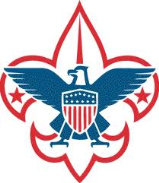 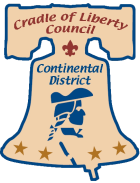 April 26th, 2014Shepherd of the Hills Church
527 Hoffmansville Road
 Bechtelsville, PA 19505Dinner begins at 6:00 PM
Cost is $20.00 per person prior to April 1st ($25.00 after April 1, 2014)
Please consider bringing an item for our silent auction, benefiting the district’s James E. West Award, honoring a Scouter in Continental District!

Please detach & mail the section below to: 
Cradle of Liberty Council
 Attn: Chris Smith
1485 Valley Forge Road, Wayne, PA 19087
----------------------------------------------------------------------------------------------------
Dinner Registration
(For multiple guests, please also attach and mail page 2)
Guest Name (Full name): _____________________________________________

Phone Number: ___________________________

Email Address: _____________________________________

Unit type & number (optional): _______________________

Please check off your choice of entrée:Chicken Cordon Bleu: _______             Salmon:  _______
                      ---------------------------------------------------------------------------
Total Number of Guests: _____  x $20.00 per person ($25.00 per person after 4/1/14)Total Enclosed: $_______________      [  ] Cash or Check Enclosed          [  ] Pay by Credit Card

Card Type: [  ] Visa     [  ] Discover     [  ] Mastercard      [  ] American Express

Card Number: __________________________________________ Exp. Date: _______________  
 
3-digit Security Code: ________
Additional Guests
Additional Guest Name (Full name): _____________________________________________

Phone Number: ___________________________

Email Address: _________________________________

Unit type & number (optional): _______________________

Please check off your choice of entrée:Chicken Cordon Bleu: _______             Salmon:  _______-------------------------------------------------------------------------------------------------------------Additional Guest Name (Full name): _____________________________________________

Phone Number: ___________________________

Email Address: _________________________________

Unit type & number (optional): _______________________

Please check off your choice of entrée:Chicken Cordon Bleu: _______             Salmon:  _______--------------------------------------------------------------------------------------------------------------Additional Guest Name (Full name): _____________________________________________

Phone Number: ___________________________

Email Address: _________________________________

Unit type & number (optional): _______________________

Please check off your choice of entrée:Chicken Cordon Bleu: _______             Salmon:  _______